                         ДПТНЗ «Свеський професійний аграрний ліцей»Тиждень професій торгово-кулінарного напрямку" Професія «Кухар» і сучасний світ"з 17.10.2022 по 21.10.2022Звітпро тиждень професій торгово-кулінарного профілю"Професія «Кухар» і сучасний світ"У період з 17.10.2022 по 21.10.2022 в ДПТНЗ "Свеський професійний аграрний ліцей"  проходив професійний тиждень професій торгово-кулінарного напрямку «Професія «Кухар» і сучасний світ», який було приурочено до  міжнародного дня кухаря і кулінара 20 жовтня.  	У  проведенні тижня прийняли участь учні груп 31пк,  учні інших груп. Всі заходи було виставлено на сайті закладу.  На жаль,  вони проводилися дистанційно  через ТИМС.       	Головною метою тижня було:            стимулювання активної творчої праці учнів у процесі навчання;вдосконалення рівня професійної майстерності викладачів та майстрів виробничого навчання;запровадження в навчальний процес передових педагогічних технологій;створення умов для розвитку професійних практичних навичок;активізація пізнавальної діяльності учнів під час навчального процесу в плануванні нового навчального матеріалу;розвиток активності, інтересу в учнів до майбутньої професії;профорієнтаційна направленість щодо професій торгово-кулінарного профілю. 	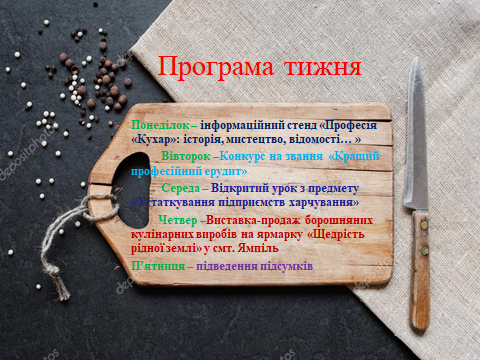 Програма розпочалася  17 жовтня 2022 рокуУ перший день тижня було представлено презентацію «Інформаційний стенд «Професія «Кухар»: історія, мистецтво, відомості… » , через яку учні та відвідувачі сайту закладу з зацікавленням дізналися  про історію професії «Кухар»,  основні відомості, актуальність, перспективи розвитку. 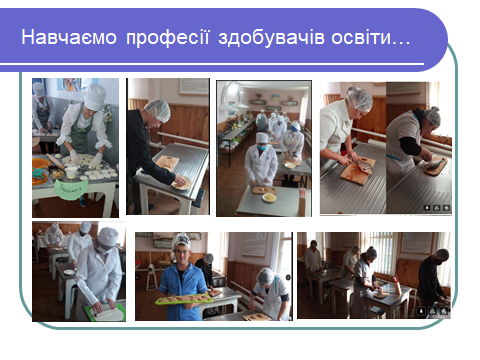 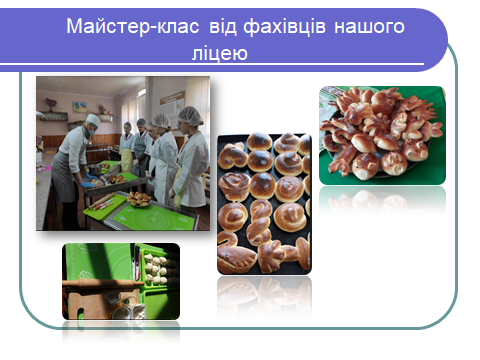 Наступного дня учні взяли участь у конкурсі на звання «Кращий професійний ерудит».Здобувачам освіти та всім бажаючим був запропонований    інтерактивний аркуш, зроблений за допомогою сервісу Liveworksheets з різними видами завдань https://www.liveworksheets.com/oq3213773bd.    	Найкращі результати показали учні групи 31пк Фурса Олександрина,   Білецька Діана, Полуянова Олена.    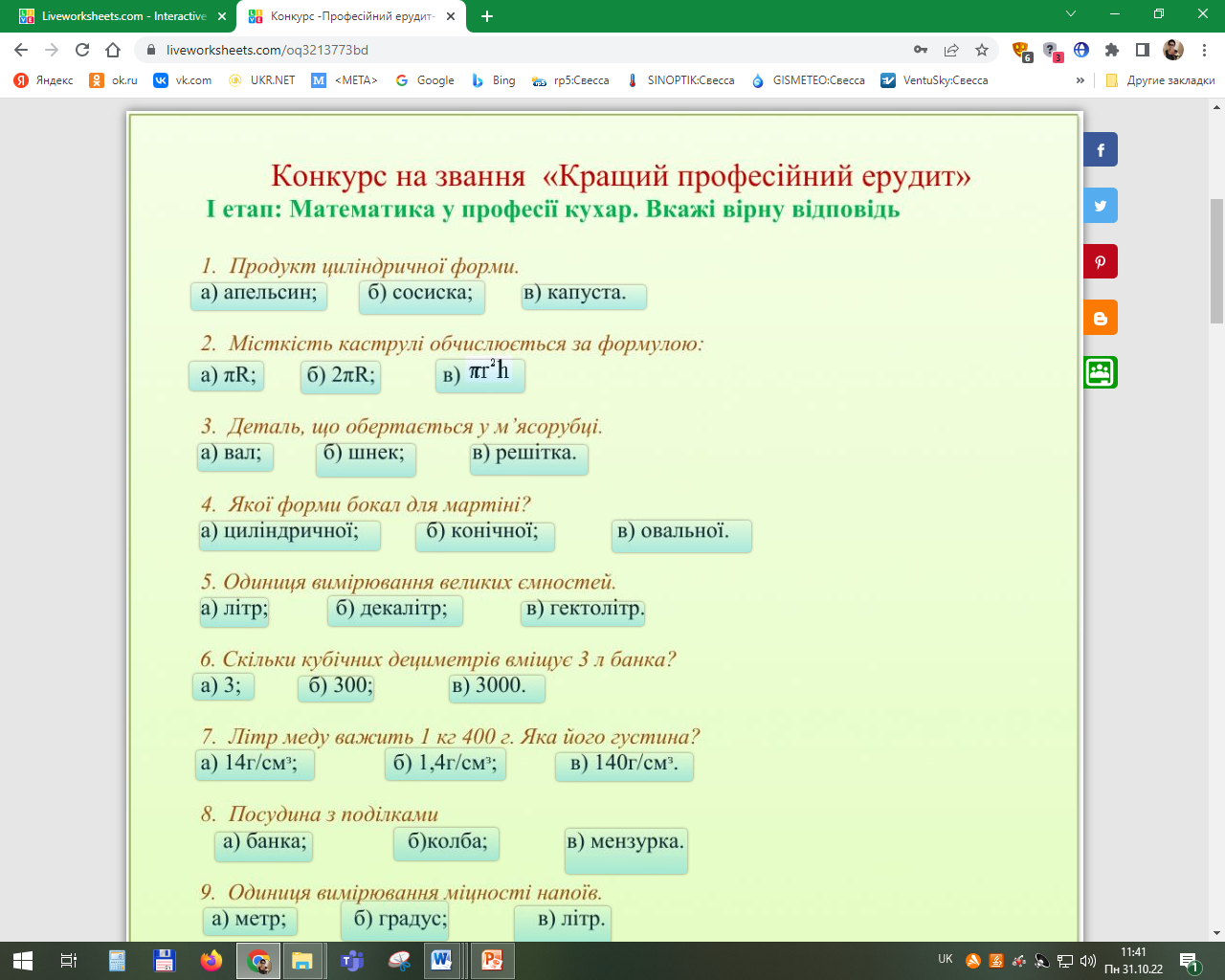 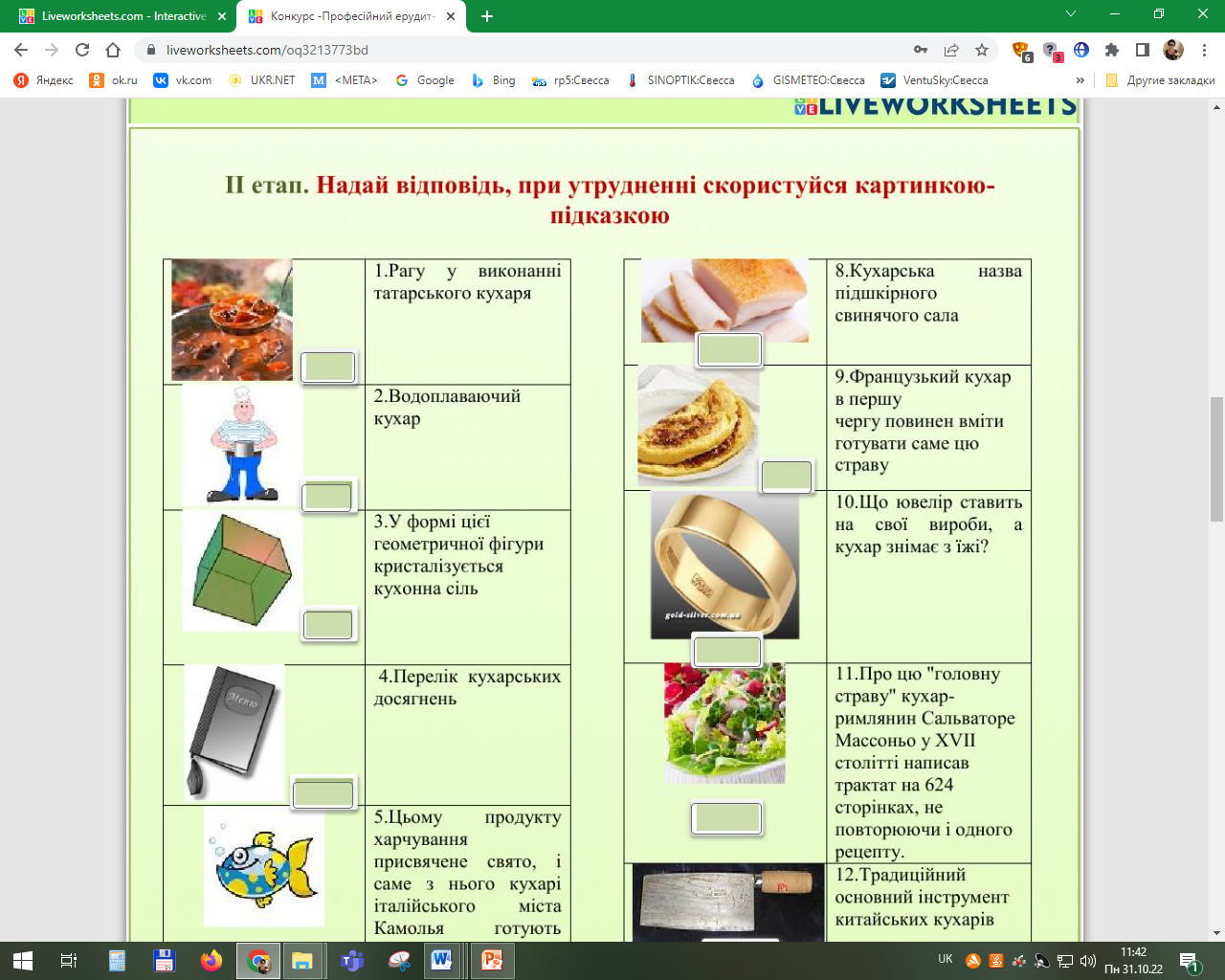 19 жовтня викладачем О. Кошляковою було проведено  відкритий урок з предмету «Устаткування підприємств харчування» на тему «Урок контролю, вдосконалення та узагальнення знань з теми програми «Машини для обробки овочів»» . Урок було проведено з використанням інноваційних технологій. Учням сподобалася така форма проведення уроку, з зацікавленням виконували завдання. 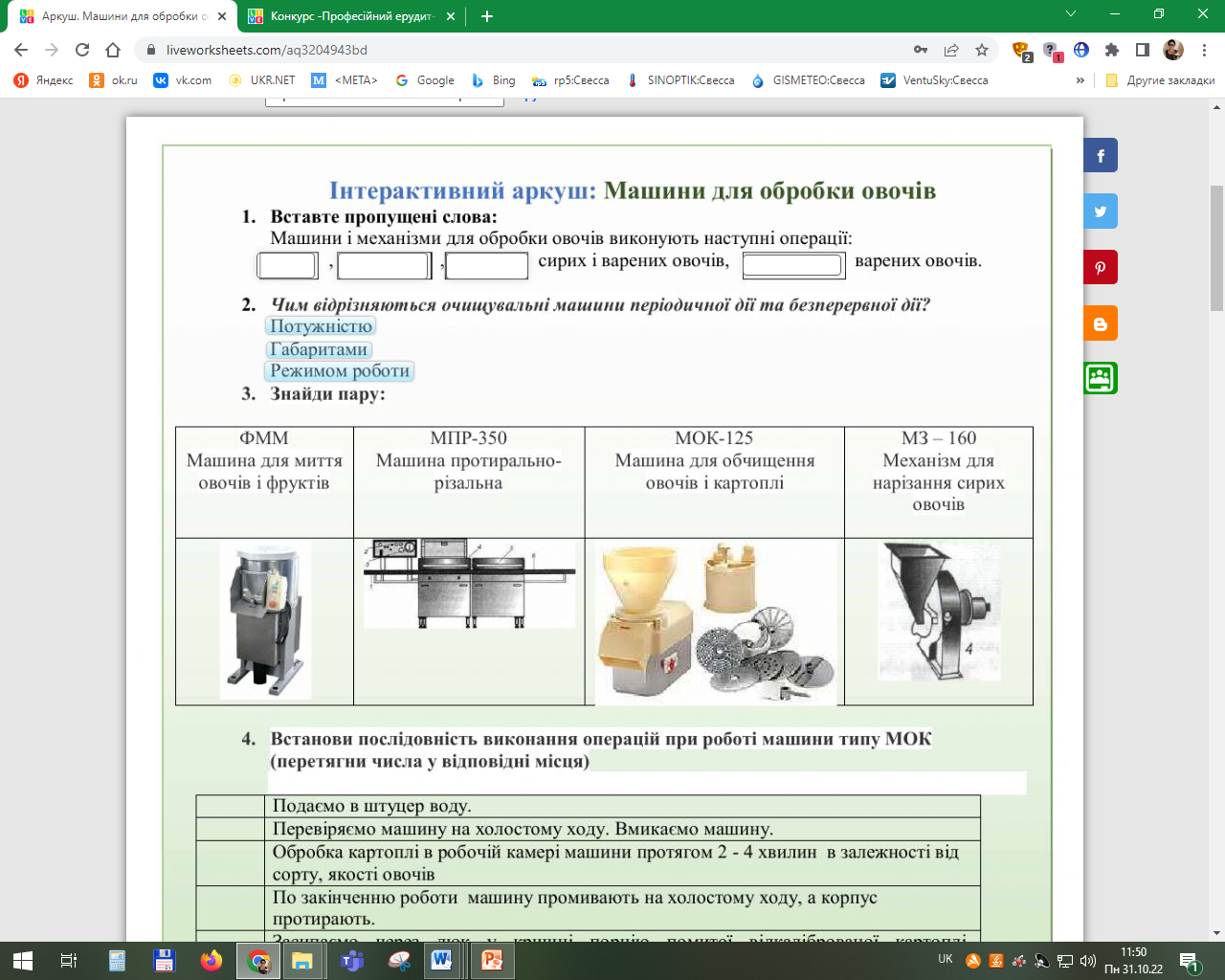 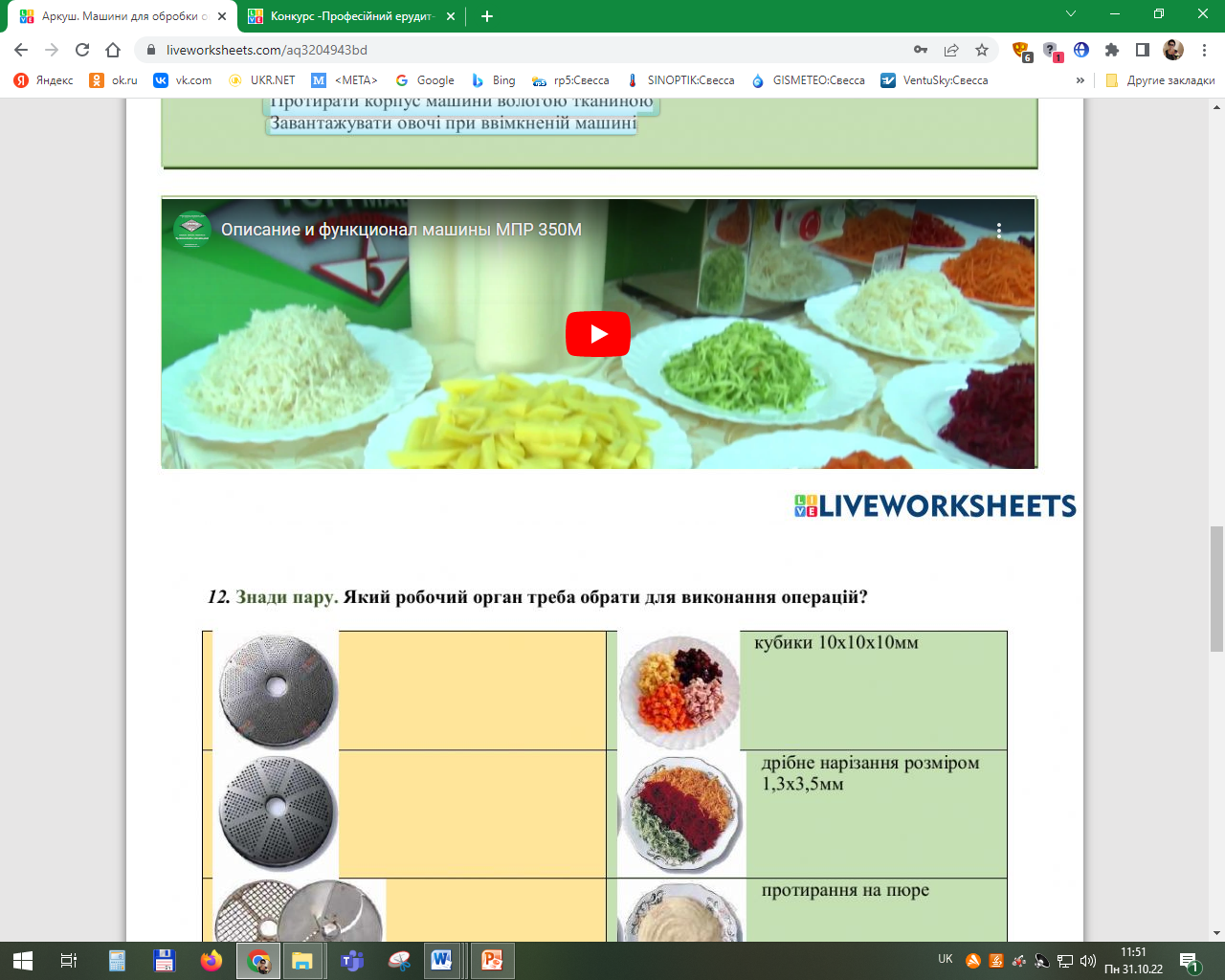 Мети уроку було досягнуто. Оцінювання знань учнів з вказаної теми програми показало середній та достатній рівень. Фурса Олександрина показала високий рівень знань.За проханням адміністрації Ямпільської селищної ради викладачами та майстрами торгово-кулінарного напрямку було підготовлено та проведено виставку-продаж борошняних кулінарних виробів на ярмарку «Щедрість рідної землі» в смт. Ямпіль, про що був змонтований відеоролик:https://drive.google.com/file/d/1U8J4ZTfS9_dm3clYnYEhd_M3Awr8FHGL/view?usp=sharing 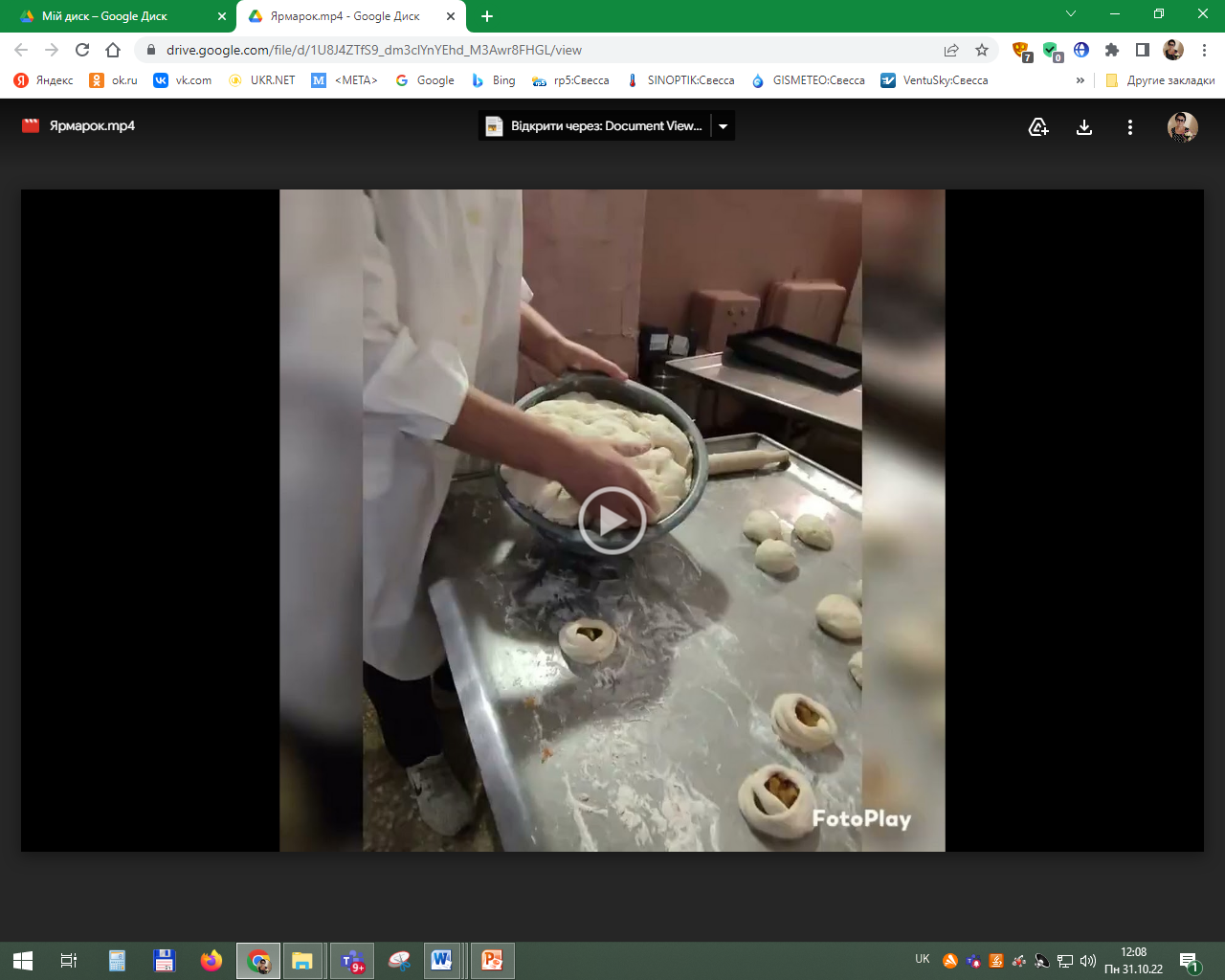 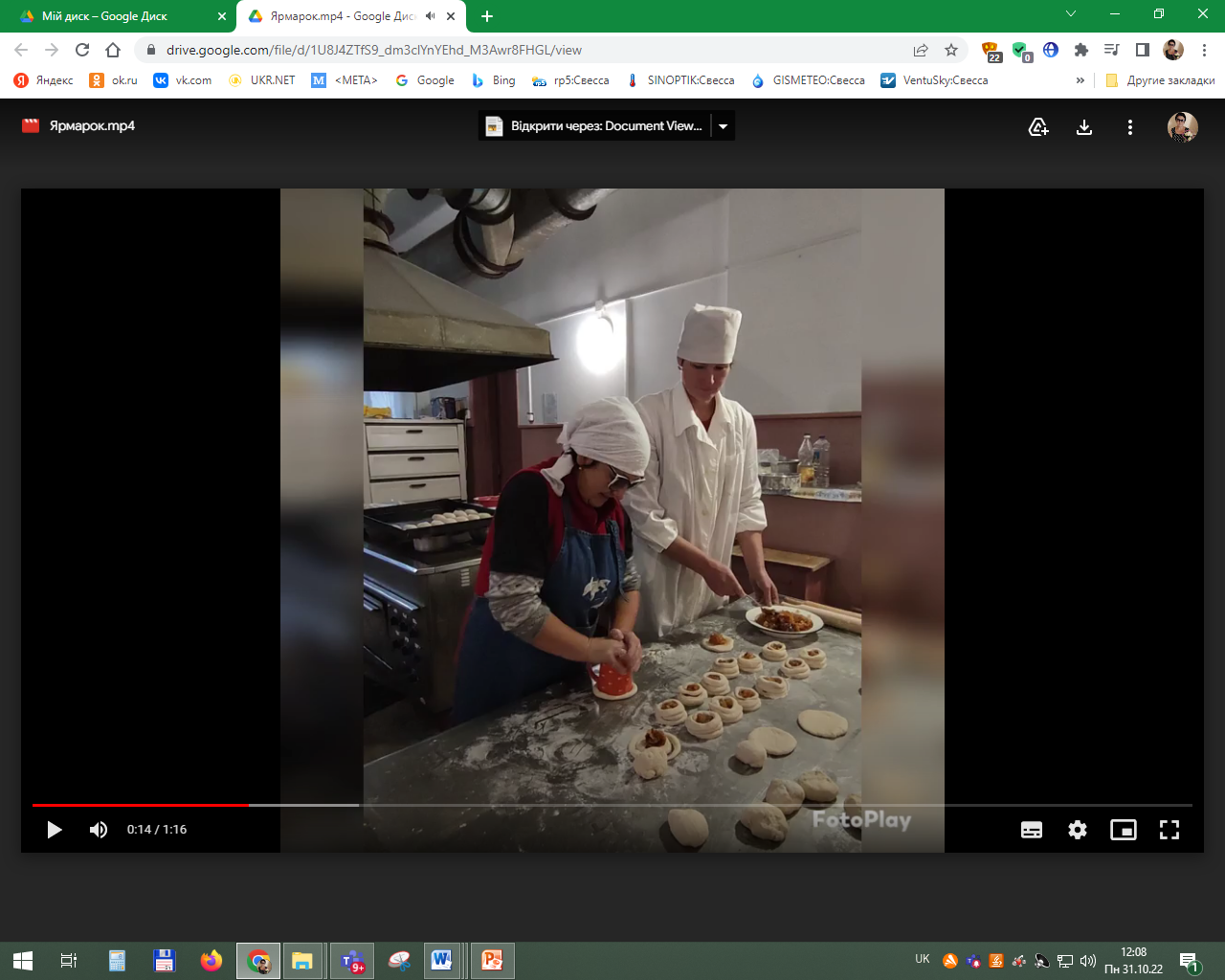 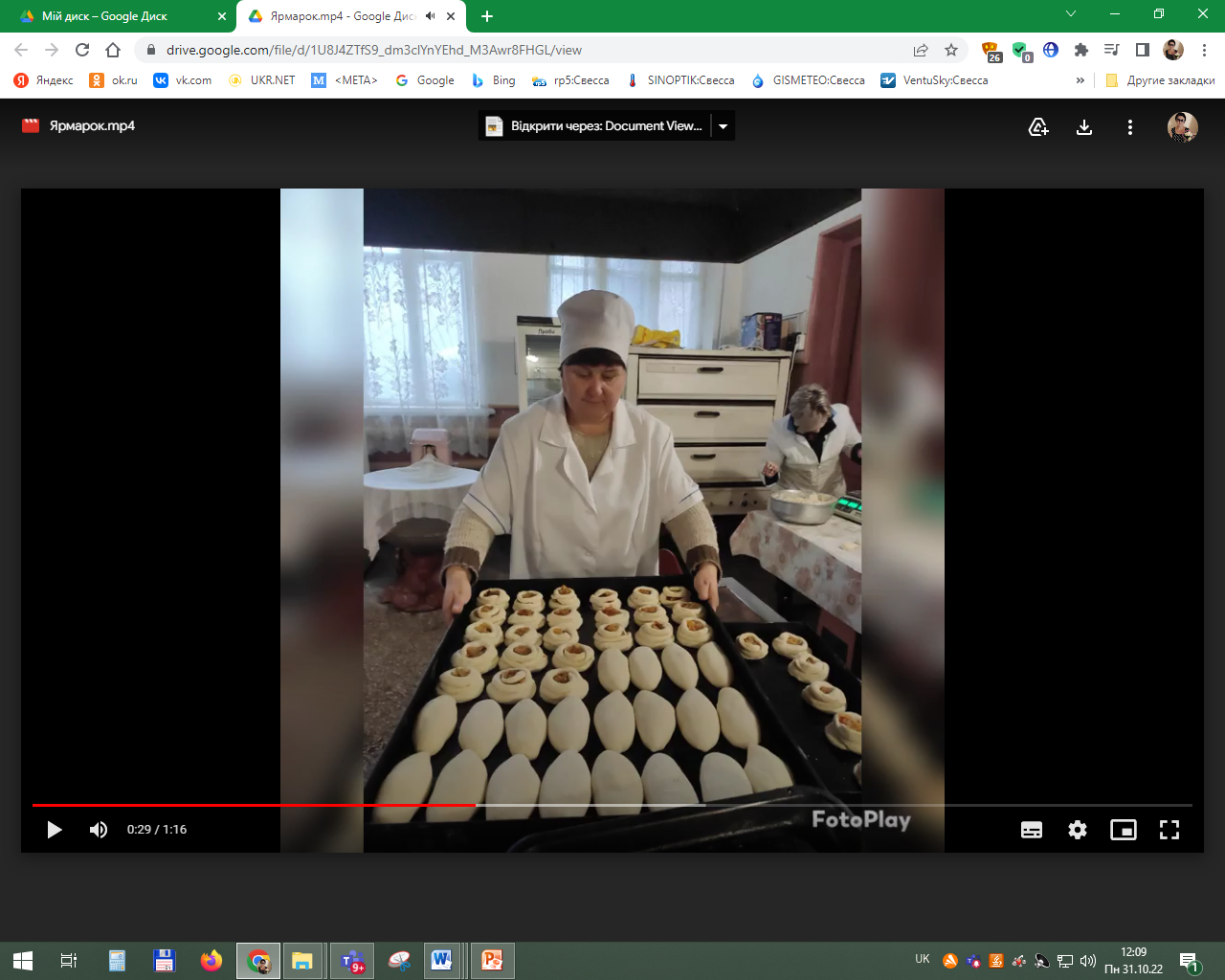 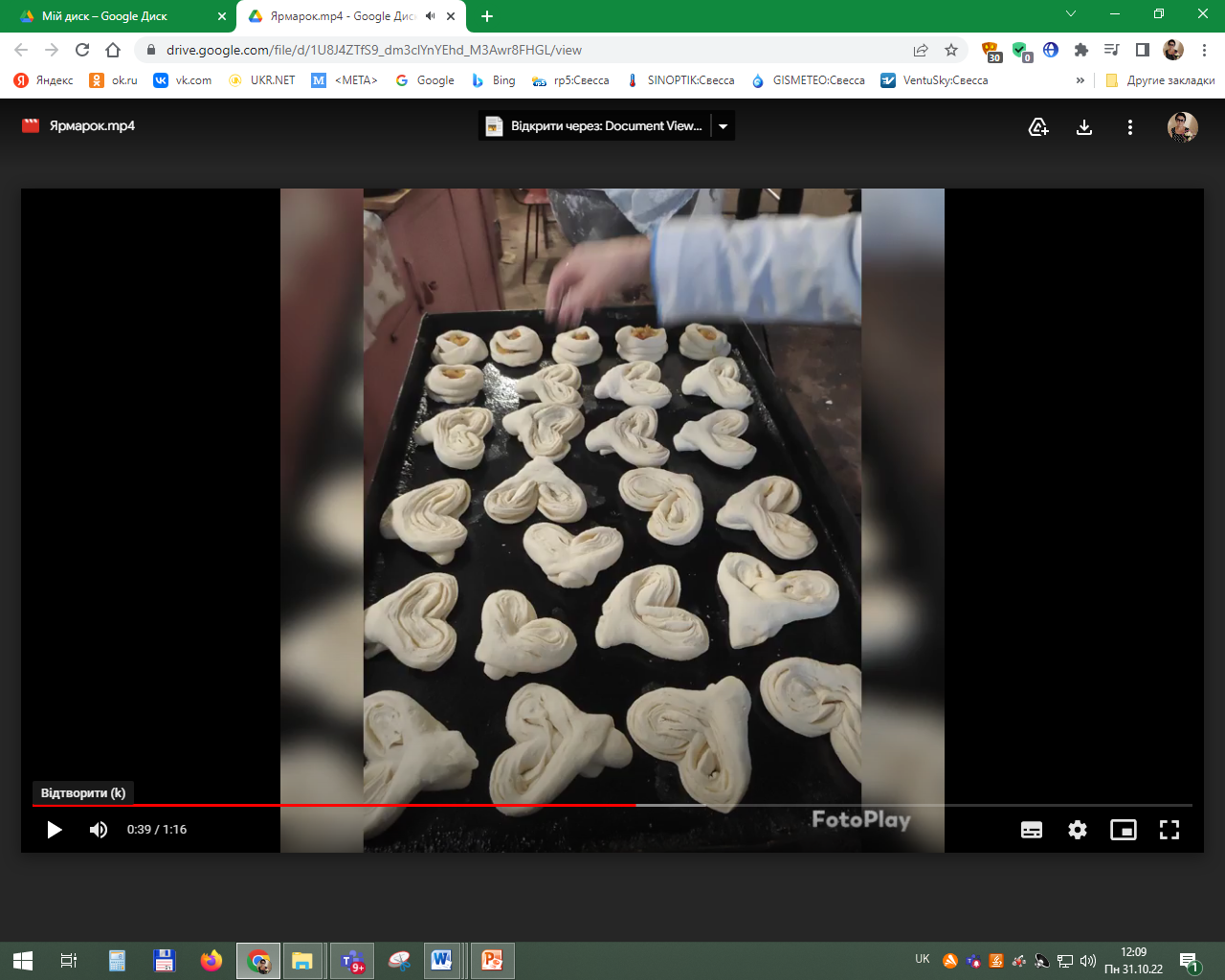 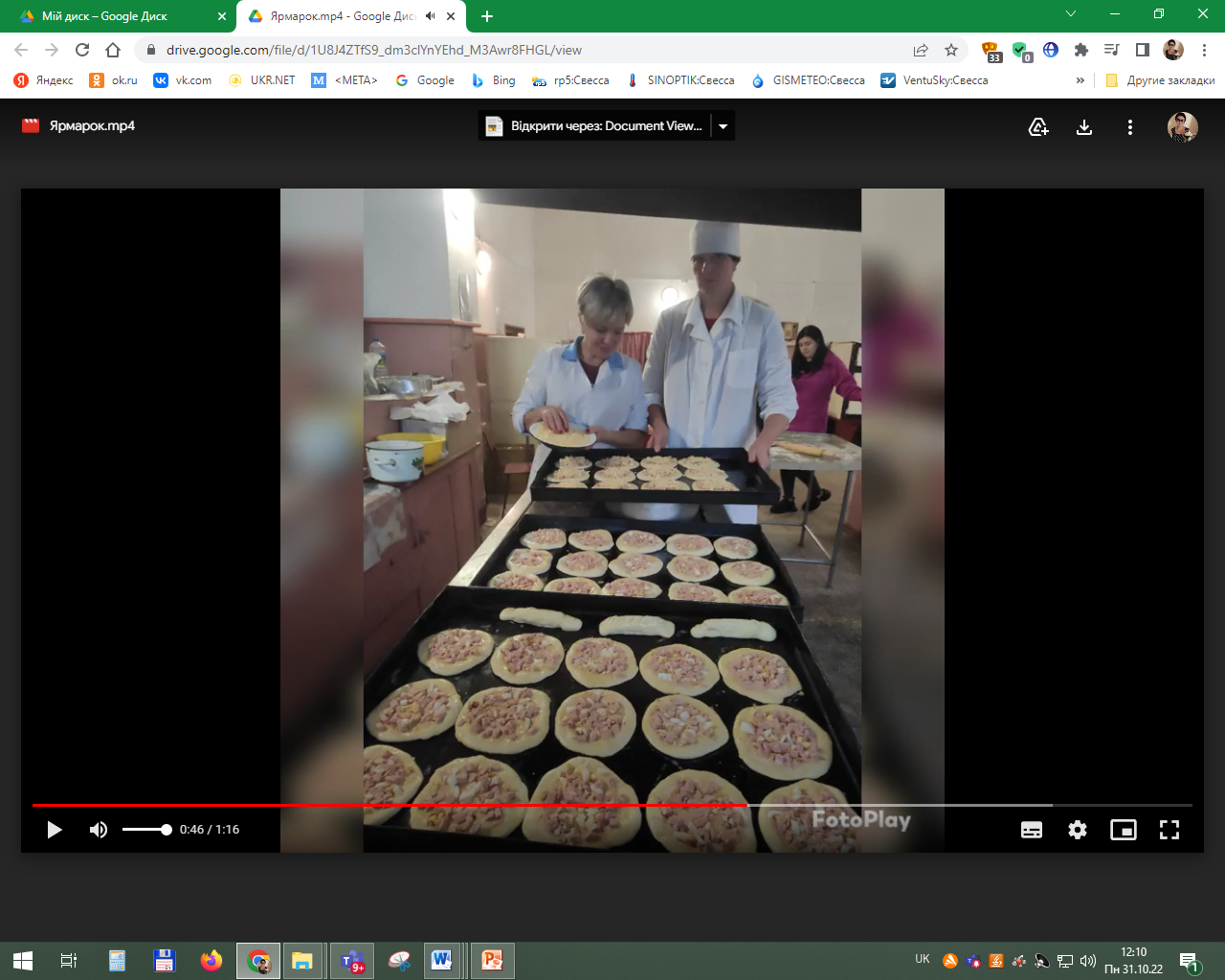 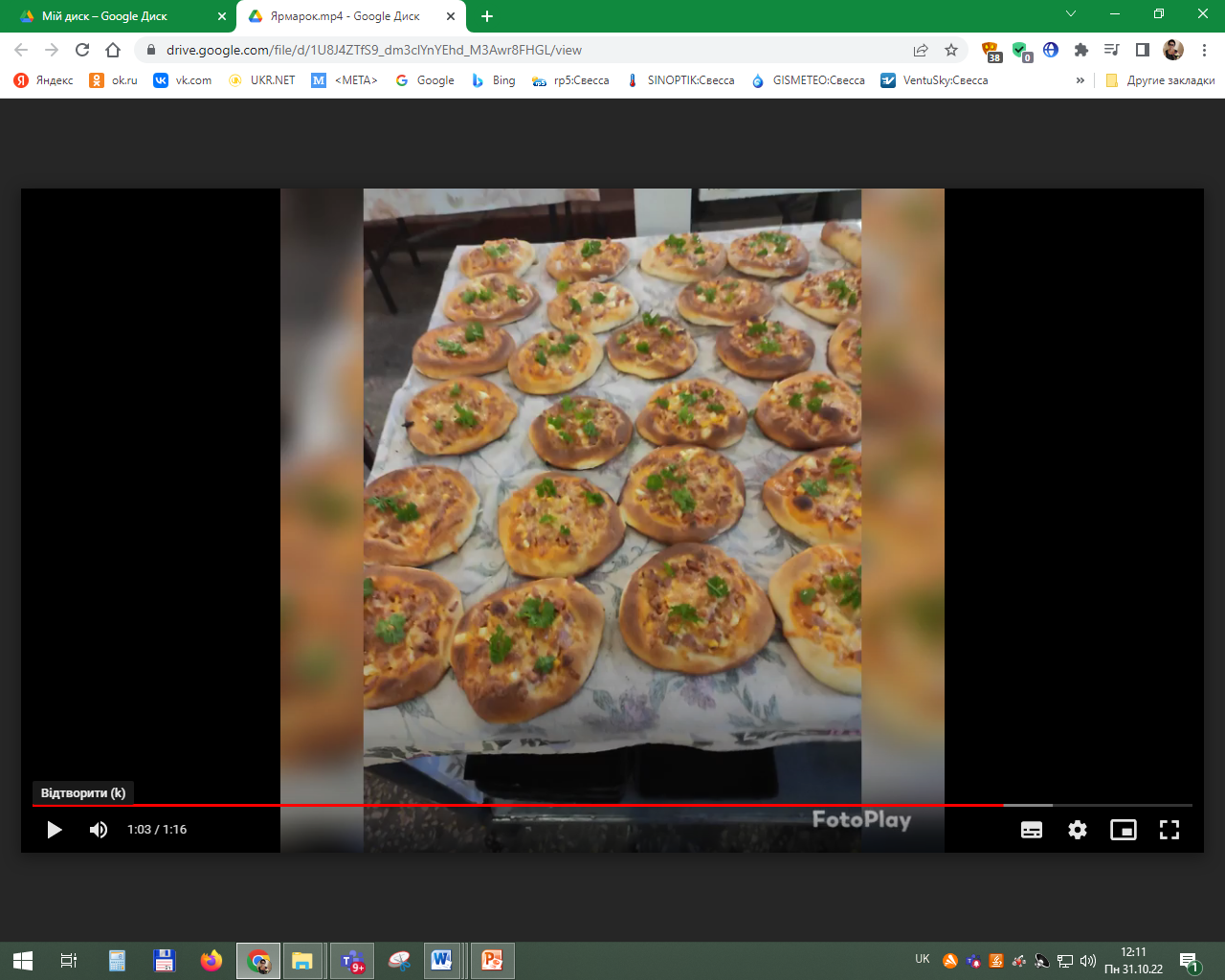 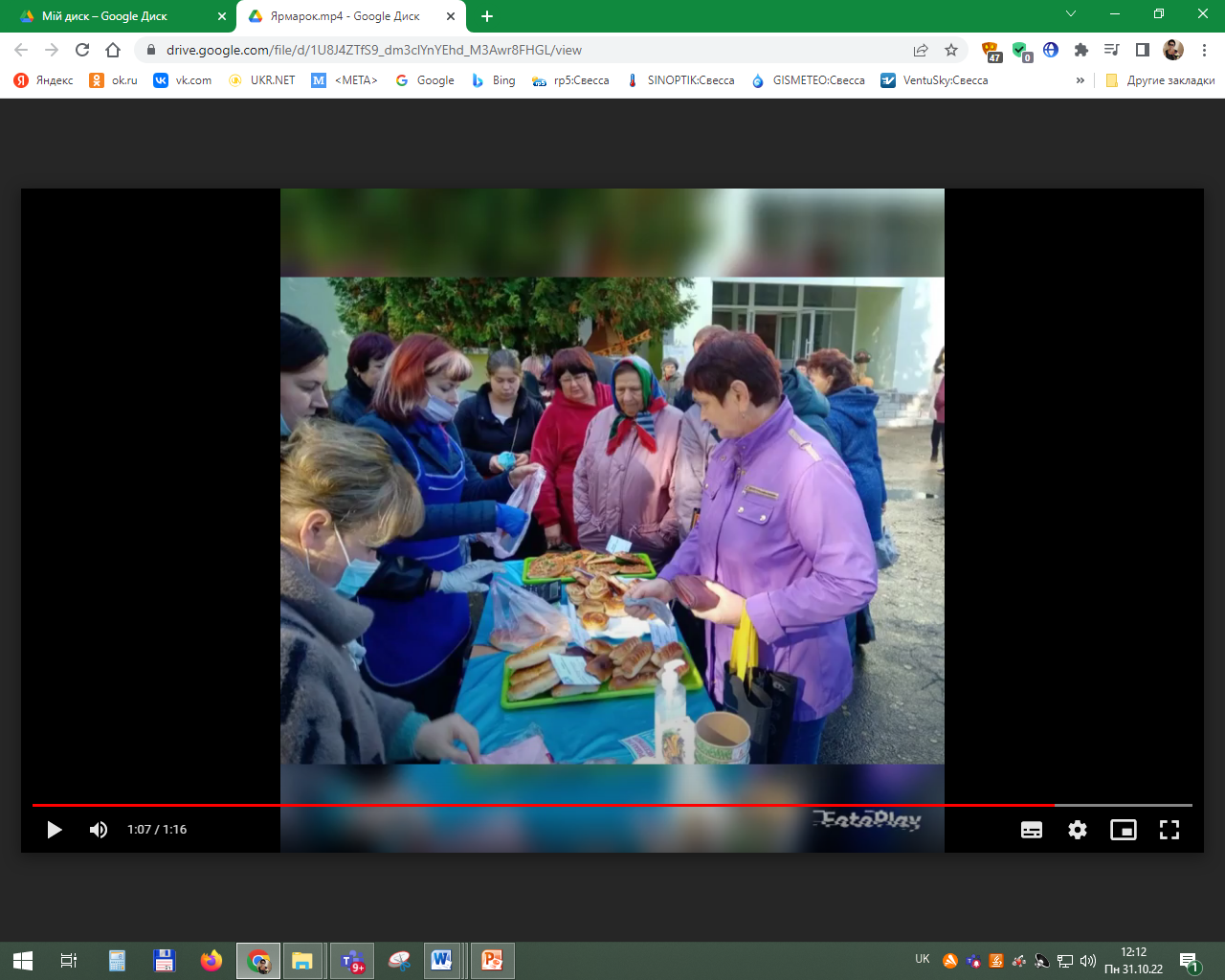 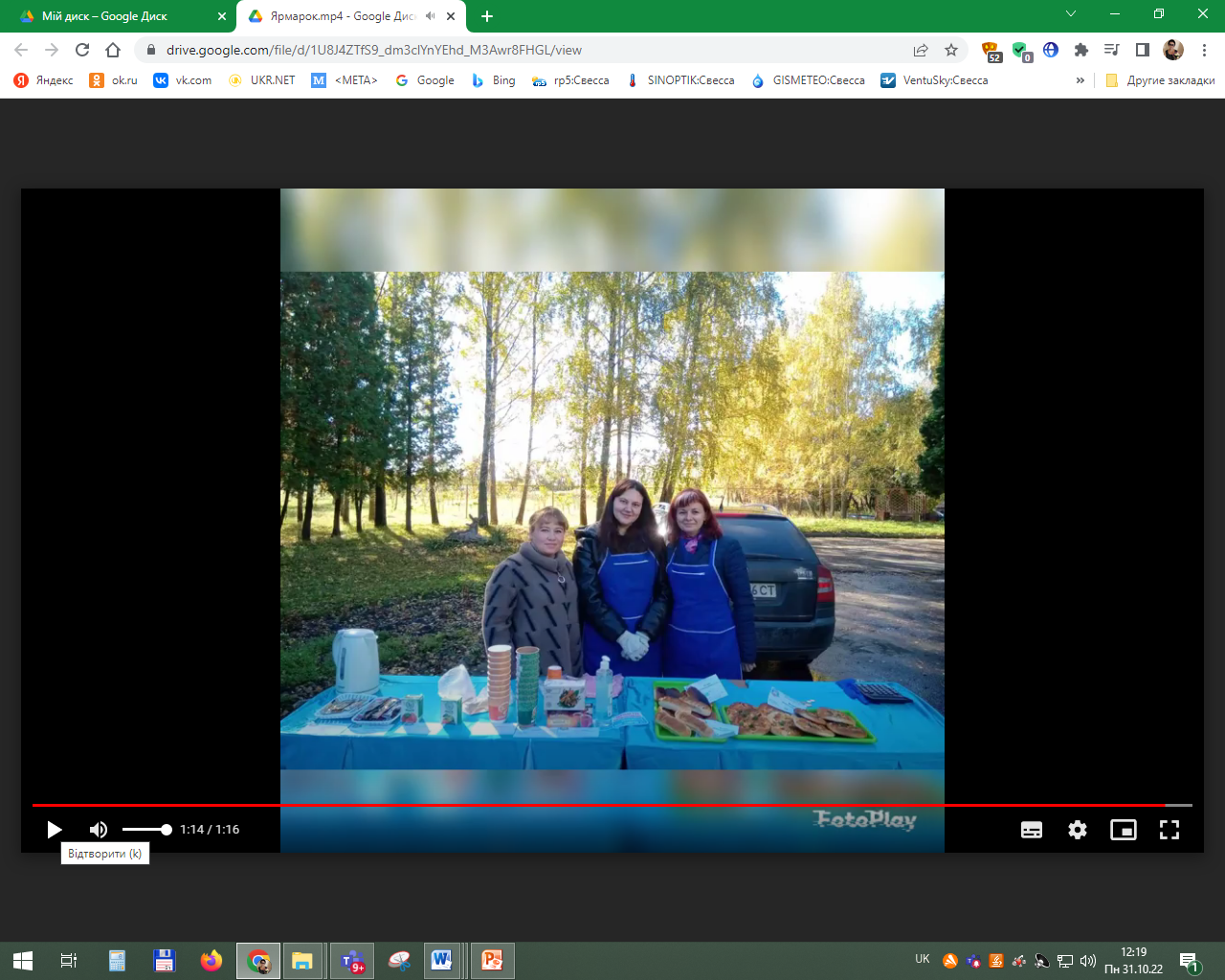 	Все було розпродано. Всі були задоволені. В п'ятницю, 21 жовтня, було зроблено підбиття підсумків тижня. Всі заходи тижня надали позитивного настрою учасникам і глядачам, стимулювали активну творчу працю учнів, вдосконалення рівня їх професійної компетентності,  забезпечували запровадження в навчальний процес передових педагогічних, інформаційних технологій, сприяли розвитку  інтересу в учнів до майбутньої професії. 